ΣΥΛΛΟΓΟΣ ΕΚΠΑΙΔΕΥΤΙΚΩΝ Π. Ε.          ΑΜΑΡΟΥΣΙΟΥ                                                    Μαρούσι 12 – 4 – 2024 Ταχ. Δ/νση: Λ. Κηφισιάς 211                                        Αρ. Πρ. : 113 Τ.Κ.  15124 Μαρούσι Τηλ. & Fax: 210 8020697 Πληροφορίες: Δημ. Πολυχρονιάδης (6945394406)                                                                  Email:syll2grafeio@gmail.com                                       Δικτυακός τόπος: http//: www.syllogosekpaideutikonpeamarousiou.gr                                                                                             ΠΡΟΣ: ΑΔΕΔΥ, Σ.Ε.Π.Ε. Αιγάλεω, συνάδελφο Π. Βαϊνά (Μέλος της Ε.Ε. της ΑΔΕΔΥ) Κοινοποίηση: Δ. Ο. Ε., Συλλόγους Εκπ/κών Π. Ε. της χώρας, ΤΑ ΜΕΛΗ ΤΟΥ ΣΥΛΛΟΓΟΥ ΜΑΣΨΗΦΙΣΜΑσυμπαράστασης στον διωκόμενο συνάδελφο Π. Βαϊνά  Μετά την απόλυση του εργαζόμενου και συνδικαλιστή στο ΕΚΠΑ, Δημήτρη Αντωνίου, για την κινητοποίηση στο κτήριο του σέρβερ του πανεπιστημίου Αθηνών, ήρθε και η μήνυση για συκοφαντική δυσφήμιση κατά του συναδέλφου μας δασκάλου Βαϊνά Παντελή μέλους της εκτελεστικής επιτροπής της ΑΔΕΔΥ.Συγκεκριμένα, την Παρασκευή 5/4 ο Παντελής Βαϊνάς έλαβε κλήση υπόπτου για να παραλάβει τη δικογραφία στις 12/4 και να απολογηθεί.Είναι ιδιαίτερα περίεργο και γεννά ερωτήματα ότι η κλήση υπόπτου ήρθε σε έναν μήνα απ’ τη μήνυση όταν σε τέτοιου είδους μηνύσεις χρειάζεται τουλάχιστον ένα εξάμηνο για την πρώτη κλήση.Η μήνυση έχει να κάνει με τις δηλώσεις του Π. Βαϊνά σε τηλεοπτικές εκπομπές όπου έκανε λόγο για πλήρη γνώση και συναίνεση της διοίκησης του ΕΚΠΑ και του αντιπρύτανη για συμβολική πτώση  του σέρβερ ως έκφραση αντίθεσης του σωματείου στις ηλεκτρονικές εξετάσεις που θεωρούσε με ομόφωνη απόφαση της συνέλευσης του ως μέσο καταστολής των φοιτητικών καταλήψεων.Οι δηλώσεις του Π. Βαϊνά είναι η μόνη αλήθεια και καταρρίπτουν το επιχείρημα για σαμποτάζ.Η κινητοποίηση αυτή έφερε σε δύσκολη θέση κυβερνητικά σχέδια και τα ΜΜΕ που προπαγανδίζουν τα ιδιωτικά πανεπιστήμια, οπότε κάποια ΜΜΕ, δημοσιογράφοι και άλλοι κύκλοι ζητούν την απόλυση του Δ. Αντωνίου και τη δίωξη του Π. Βαϊνά. Η μήνυση είναι «κατά παραγγελία» και στρέφεται κατά του μαζικού λαϊκού κινήματος που απειλεί να βάλει τη σφραγίδα των αναγκών των νέων, των εργαζομένων στις πολιτικές εξελίξεις. Σκοπό έχει να κάμψει το φρόνημα έχει καθαρά πολιτικό και εκδικητικό χαρακτήρα.Απαιτούμε να αποσυρθεί τώρα η μήνυση και να σταματήσουν οι περίεργες μεθοδεύσεις.Απαιτούμε να επαναπροσληφθεί ο Δημήτρης Αντωνίου.Είμαστε και θα είμαστε δίπλα και στον Π. Βαϊνά και στον Δ. Αντωνίου αλλά και σε κάθε διωκόμενο αγωνιστή. Η ΠΟΙΝΙΚΟΠΟΙΗΣΗ ΤΩΝ ΕΡΓΑΤΙΚΩΝ ΑΓΩΝΩΝ ΚΑΙ Η ΤΡΟΜΟΚΡΑΤΙΑ ΔΕΝ ΘΑ ΠΕΡΑΣΟΥΝ 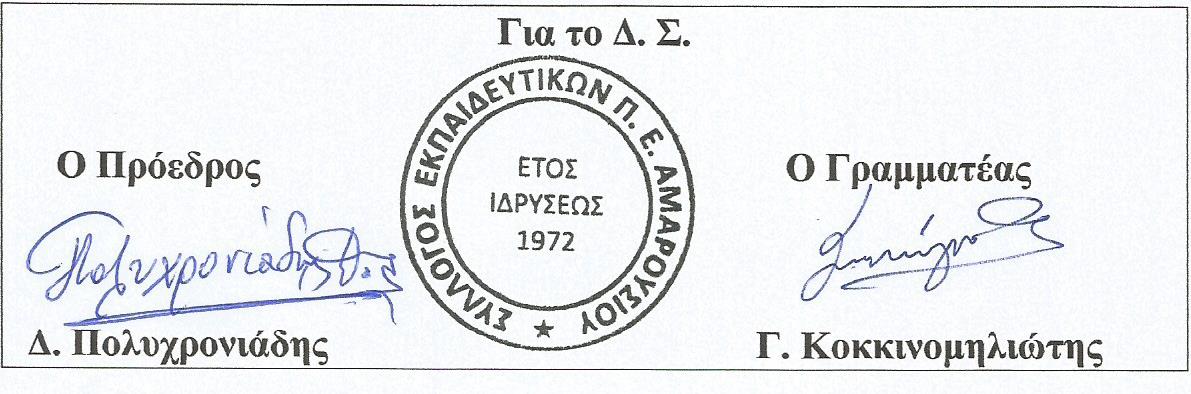 